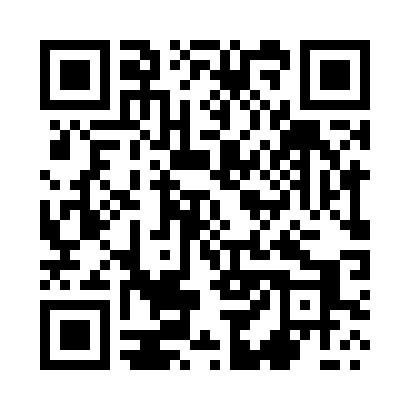 Prayer times for Otalaz, PolandMon 1 Apr 2024 - Tue 30 Apr 2024High Latitude Method: Angle Based RulePrayer Calculation Method: Muslim World LeagueAsar Calculation Method: HanafiPrayer times provided by https://www.salahtimes.comDateDayFajrSunriseDhuhrAsrMaghribIsha1Mon4:126:1212:415:087:119:032Tue4:096:0912:415:097:139:053Wed4:076:0712:405:107:159:084Thu4:046:0512:405:127:169:105Fri4:016:0312:405:137:189:126Sat3:586:0012:395:147:209:147Sun3:555:5812:395:157:219:178Mon3:525:5612:395:167:239:199Tue3:495:5412:395:187:259:2210Wed3:465:5112:385:197:269:2411Thu3:435:4912:385:207:289:2612Fri3:405:4712:385:217:309:2913Sat3:375:4512:385:227:319:3114Sun3:345:4312:375:237:339:3415Mon3:315:4012:375:247:359:3616Tue3:275:3812:375:267:379:3917Wed3:245:3612:375:277:389:4118Thu3:215:3412:365:287:409:4419Fri3:185:3212:365:297:429:4720Sat3:155:3012:365:307:439:4921Sun3:115:2812:365:317:459:5222Mon3:085:2612:365:327:479:5523Tue3:055:2412:355:337:489:5824Wed3:015:2112:355:347:5010:0025Thu2:585:1912:355:357:5210:0326Fri2:555:1712:355:367:5310:0627Sat2:515:1612:355:387:5510:0928Sun2:485:1412:355:397:5710:1229Mon2:445:1212:355:407:5810:1530Tue2:415:1012:345:418:0010:18